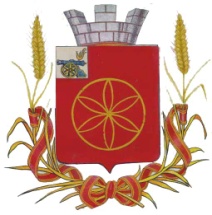  АДМИНИСТРАЦИЯ МУНИЦИПАЛЬНОГО ОБРАЗОВАНИЯРУДНЯНСКИЙ РАЙОН СМОЛЕНСКОЙ ОБЛАСТИП О С Т А Н О В Л Е Н И Еот 30.04.2021г. № 138Об утверждении  муниципальной программы «Укрепление общест-венного здоровья  населения муниципального  образованияРуднянский район Смоленскойобласти»  на 2021-2024 годыВ соответствии с Указом Президента Российской Федерации от 06.06.2019  N 254 "О Стратегии развития здравоохранения в Российской Федерации на период до 2025 года", национальным проектом "Демография", утвержденным Решением президиума Совета при Президенте Российской Федерации по стратегическому развитию и национальным проектам 24.12.2018, постановлением Администрации Смоленской области от 31.01.2020 N 38 "Об утверждении региональной программы "Укрепление общественного здоровья" на 2020 - 2024 годы", постановлением Администрации муниципального образования Руднянский район Смоленской области от 07.11.2013г. № 537 «Об утверждении Порядка принятия решения о разработке муниципальных программ, их формирования и реализации», а также в целях улучшения здоровья населения, качества жизни граждан, формирования культуры общественного здоровья, руководствуясь Уставом Администрация муниципального образования Руднянский район Смоленской области  п о с т а н о в л я е т:          1.Утвердить прилагаемую  муниципальную  программу  «Укрепление общественного здоровья  населения муниципального  образования Руднянский район Смоленской области»  на 2021-2024 годы.	2. Контроль за исполнением настоящего постановления возложить на заместителя Главы Администрации муниципального образования Руднянский район Смоленской области В.А.Романенко.Глава муниципального образования                                                                   Руднянский район Смоленской области                                               Ю.И. Ивашкин                                                                                             Утверждена							постановлением Администрации						          муниципального образования						          Руднянский район Смоленской области		                                                   от «30» апреля 2021 года                 МУНИЦИПАЛЬНАЯ  ПРОГРАММА«Укрепление общественного здоровья  населения муниципального  образования Руднянский район Смоленской области»  на 2021-2025 годы.ПАСПОРТ ПРОГРАММЫОсновное содержание муниципальной программыОбщая информация о муниципальном образовании  Руднянский район Смоленской областиРуднянский район  расположен в западной части Смоленской области вдоль границы с Республикой Беларусь. Территориально район граничит: на севере с Велижским районом, на востоке с Демидовским и Смоленским районами, на юге с Краснинским районом, на западе с Белоруссией (Витебский, Лиозненский и Дубровенский районы). На территории района находится самая западная точка Смоленской области (в  к западу от д. Цегельня Любавичского сельского поселения). Руднянский район образован в 1929 году на территории бывших Оршанского и Смоленского уездов. Площадь составляет 2111 кв.км. Центр – г. Рудня.Рельеф южной части района представляет пониженную волнистую равнину, созданную талыми водами Валдайского ледника. Абсолютная высота местности – 160-, на участках моренных всхолмлений – 180-. Долины Днепра, Березины и их притоков имеют широкие поймы и ясно выраженные надпойменные террасы. На севере низина ограничена Микулинско-Руднянской моренной грядой. Наиболее высокая абсолютная отметка – . Рельеф этой части холмистый, между камами и холмами конечной моренной гряды много озер (Витрино, Б. и М.Рутавечь, Глыбай, Девино, Едрица, Купелище), которые объявлены эстетическими и рекреационными памятниками природы. Северо-западнее расположена сильно заболоченная Касплянская низина. Четвертичные отложения состоят из донных морен, песчано-глинистых отложений, иногда погребенных торфяников (деревня Микулино). Встречаются валунные поля. Наиболее крупные реки – Каспля, Рутавечь, Березина.Пониженные участки зандровых равнин заняты торфяными болотами, особенно в восточной части района. Полезные ископаемые представлены торфом, легкоплавкими глинами, гравийно-валунным материалом, строительными песками. Наиболее интенсивно разрабатывались торфяные месторождения «Гранки-Голынки», «Чистик», «Руднянское».Лесистость района не превышает 30%, преобладают вторичные елово-мелколиственные леса.2. Анализ современной демографической ситуациив  Руднянском районе     	В Руднянском  районе проживает 21,9 тыс. человек, в городских поселениях –   12,6 тыс., в сельских поселениях – 9,3 тыс. человек.  (на 1 января 2018 года – 22651 человек, на 1 января 2019 года – 22289 человек, на 1 января 2020 года – 22190 человек)В состав муниципального района входят шесть поселений  (208 населенных пунктов),в том числе 4 сельских:Любавичское сельское поселение - 2026  чел.Переволочское  сельское поселение - 2214 чел.Понизовское сельское поселение - 2003 чел.Чистиковское сельское поселение - 3081 чел.          и два городских поселения:Руднянское городское поселение - 9413 чел.Голынковское городское поселение - 3203 чел.Население в трудоспособном возрасте составляет 52% от общей численности населения, 35% – старше трудоспособного возраста и 13% – население моложе трудоспособного возраста.В целом по району  наблюдается снижение численности населения.	За  2020 год естественная убыль составила 384 человека (родилось 90 человек, умерло 474 человека). В районе сложилась устойчивая и долговременная естественная убыль населения. Медицинское обслуживание осуществляет областное государственное учреждение здравоохранения «Руднянская ЦРБ», Голынковская городская поликлиника, Понизовская участковая больница и 15 работающих фельдшерско-акушерских пункта. Коечный фонд на 31 декабря 2020 года составил 148 (круглосуточных - 91, дневных - 57). Общая численность сотрудников составляет - 360 человек.В 2019 году план на диспансеризацию взрослого населения был установлен – 3704 чел., фактически  охвачено – 3521 чел., при установленном плановом показателе профилактических осмотров взрослого населения – 2000 чел., фактически осмотрено – 1207 чел., при установленном плановом показателе диспансеризации детей – 3221 чел., фактически охвачено – 2112 чел. В 2020 году ОГБУЗ «Руднянской ЦРБ»  при установленном плановом показателе диспансеризации взрослого населения - 3983 чел. фактически охвачено - 2171 человек, при установленном плановом показателе профилактических осмотров взрослого населения – 2113, фактически осмотрено 583, при установленном плановом показателе диспансеризации детей   3221, фактически охвачено – 2107.Демографические показатели 2018-2020 гг. Показатели состояния здоровья населения в 2018-2020 гг.Структура первичной  заболеваемости детского населения (на 100 000 и %):	1 место – болезни органов дыхания – 65326.8-85,6%	2 место – инфекционные болезни-1852.5 -2.4%	3 место – болезни кожи и подкожной клетчатки  – 1433.1-1.8%Структура общей заболеваемости детского населения (на 100 000 и %):	1 место – болезни органов дыхания – 73296.1-65.3%	2 место – болезни кожи и подкожной клетчатки -6990.6-6.2%	3 место – болезни глаза  и его прид. аппарата – - 4613,8- 4,1%Структура общей заболеваемости подростков (на 100 000 и %):	1 место – болезни органов дыхания-  -88864.6- 50%	2 место – болезни  органов пищеварения –  -19432.3-10,9%	3 место – болезни глаза  и его прид. аппарата -12663,8-7,1%Структура первичной заболеваемости подростков (на 100 000 и %):	1 место – болезни органов дыхания - 86899.6-80.8%	2 место – травма -10262.0-9,5%	3 место – болезни органов пищеварения- 2838.4-2.6%Структура первичной заболеваемости взрослого населения (на 100 000 и %):	1 место – органов дыхания - 93423-32,7%	2 место –  ревматические болезни - 22309-7,8%	3 место – болезни кровообращения - 11982-4.2%Структура общей заболеваемости взрослого населения (на 100 000 и %):	1 место – болезни органов дыхания - 109902 - 15.2%	2 место – болезни системы кровообращения - 100473-13.9%	3 место – болезни глаза и его прид. аппарата - 63002-8.7%Структура смертности детского населения (0-17 лет) (на 100 000 и %):	1 место – 0	2 место – 0	3 место – 0Структура смертности взрослого населения (на 100 000):	1 место – болезни системы кровообращения - 1076-43%                                                                                                                    	2 место – злокачественные новообразования - 249-10%	3 место – пищеварения -212-8,4%1. Содержание проблемы и обоснование необходимости её решения программно-целевым методом.Показатели общественного здоровья не только определяют состояние здоровья населения, но и характеризуют уровень социально-экономического развития территории в целом, степень медицинской грамотности населения и персональной ответственности граждан за состояние своего здоровья, уровень и качество организации медицинской помощи, обеспечение социальной инфраструктуры по соблюдению принципов здорового образа жизни.В реализации мероприятий по профилактике в сфере охраны здоровья граждан, в соответствии со Стратегией развития здравоохранения в Российской Федерации на период до 2025 года, утвержденной Указом Президента Российской Федерации от 6 июня 2019 г. № 254, включающей в себя формирование системы мотивации граждан к ведению здорового образа жизни и формирование эффективной системы профилактики заболеваний, особая роль отводится органам власти субъектов Российской Федерации и органам местного самоуправления.На территории муниципального образования Руднянский район  Смоленской области преобладает показатель смертности над показателем рождаемости. Так, в 2018 году родилось 105 человек, умерло 442 человека, в 2019 году родилось 112 человек, умерло – 410 человек, в  2020 году родилось –90 человек, умерло – 474 человека. Смертность от всех причин на тысячу населения составляет: 2018 год –19,5; 2019 год – 18,4; 2020 год – 21,4. Несмотря на уменьшение показателя смертности в  2019 году,   в 2020 году  он является достаточно высоким и поэтому необходимо среди населения  района  усилить работу по пропаганде формирования  здорового образа жизни. Среди жителей  муниципального района отмечается высокий уровень распространенности факторов риска развития неинфекционных заболеваний, в том числе являющихся лидирующими причинами смертности - сердечно-сосудистых и онкологических. Сохраняются недостаточная мотивация и ответственность граждан за сохранение собственного здоровья.Одна из причин - недостаточная информированность жителей района по вопросам здоровья. В связи с этим необходимы меры, повышающие приверженность населения к здоровому образу жизни, раннему выявлению факторов риска, а также ранней диагностике и лечению самих заболеваний.Без преобразований в сфере культуры  здорового образа жизни и профилактики заболеваний не удастся добиться кардинального изменения существующих показателей смертности и заболеваемости населения.Формирование  здорового образа жизни у граждан, в том числе у детей и подростков, существенным образом должно быть поддержано мероприятиями, направленными на повышение информированности граждан о факторах риска для их здоровья, формирование мотивации к ведению  здорового образа жизни.Здоровый образ жизни  предполагает отказ от потребления табака и наркотиков, злоупотребления алкоголем, а также рациональное питание и наличие достаточного уровня физической активности, предотвращающих развитие ожирения.Активное информирование населения о факторах риска для здоровья и формирование мотивации к ведению  здорового образа  должны осуществляться через все средства массовой информации (сеть «Интернет», печатные издания с учетом специфики групп населения, различающихся по возрасту, полу, образованию, соци-альному статусу).Существует необходимость формирования системы непрерывного образования граждан и медицинских специалистов по проблемам  здорового образа жизни, в том числе здорового питания.Особое значение в настоящее время имеет формирование  здорового образа жизни у детей, подростков, молодежи и студентов, что обусловлено большой распространенностью среди них курения, а также высокой частотой выявления нерационального питания, избыточной массы тела и ожирения, низкой физической активности.Отдельного внимания заслуживают проблемы наркомании и алкоголизма.Процесс повышения мотивации населения, в том числе детей и подростков, к ведению  здорового образа жизни предполагает межведомственное многоуровневое взаимодействие с привлечением к реализации программы районных учреждений, общественных организаций, участвующих в информировании населения о факторах риска неинфекционных заболеваний и зависимостей, создании системы мотивации к ведению  здорового образа жизни и обеспечении для этого соответствующих условий, а также осуществлении контроля за всеми этими процессами через проведение мониторинга.2. Цели, задачи и целевые показатели ПрограммыОсновные цели Программы: 1. Повышение информированности населения о принципах здорового образа жизни, профилактике хронических заболеваний и формирование ответственного отношения к своему здоровью;2. Формирование движения за здоровый образ жизни в трудовых коллективах, учреждениях (организациях);3. Ограничение распространения табачных изделий и алкоголя на территории  муниципального образования Руднянский район  Смоленской области;4. Меры по развитию массовой физической культуры.Задачи Программы:1. Формирование системы мотивации граждан к ведению здорового образа жизни, включая здоровое питание и отказ от вредных привычек;2. Внедрение новой модели центра общественного здоровья;3. Внедрение планов общественного здоровья в учреждениях, находящихся на территории муниципального образования;4. Вовлечение граждан в мероприятия по укреплению общественного здоровьяСрок реализации Программы 2021– 2025 годыЦелевые показатели реализации муниципальной программы «Укрепление общественного здоровья  населения муниципального  образования Руднянский район Смоленской области»  на 2021-2025 годы.- увеличение числа граждан, охваченных профилактическими мероприятиями по противодействию потреблению табака, алкоголя, мотивации к ведению здорового образа жизни, до  95 % от общего числа населения к 2024 году, в том числе по годам:2020 – 20%2021 – 32%2022 – 45%2023 – 60%2024 – 75%- снижение распространенности потребления табака среди населения муниципального образования до 35% от общей численности взрослого населения муниципального образования к 2024 году, в том числе по годам:2020 – 51 %2021 – 47 %2022 – 43 %2023 – 39 %2024 – 35 %- увеличение доли граждан, систематически занимающихся физической культурой и спортом, в общей численности населения муниципального образования до 51,4% к 2024 году, в том числе по годам:2020 – 43,4 %2021 – 45,5 %2022 – 47,5 %2023 – 49,5 %2024 – 51,4 %3. Перечень программных мероприятийПеречень программных мероприятий представлен в приложении к настоящей Программе.4. Обоснование ресурсного обеспечения ПрограммыОбщий объем финансирования Программы составляет 0,0 рублей, так как проведение программных мероприятий не требуют денежных затрат.5. Механизм реализации ПрограммыВ целях реализации мероприятий Программы заказчик осуществляет их мониторинг, корректирует (в случае необходимости) сроки реализации Программы.Заказчик в ходе реализации Программы взаимодействует со структурными подразделениями Администрации муниципального образования Руднянский район органами местного самоуправления муниципальных образований Руднянского района Смоленской области, с учреждениями областного и федерального подчинения (по согласованию) в целях формирования и реализации единой региональной политики в сфере укрепления здоровья населения и формирования здорового образа жизни среди жителей района.П Л А Нмероприятий по реализации муниципальной программы  «Укрепление общественного здоровья  населения муниципального  образования Руднянский район Смоленской области»  на 2021-2025 годыНаименование программы«Укрепление общественного здоровья  населения муниципального  образования Руднянский район Смоленской области»  на 2021-2025 годы.далее - Программа)Заказчик программыАдминистрация муниципального образования Руднянский район Смоленской областиРазработчики ПрограммыОГБУЗ «Руднянская ЦРБ»;Отдел социальной защиты населения в Руднянском районе Департамента Смоленской области по социальному развитию;Отдел по  образованию, физической культуре и спорту Администрации муниципального образования Руднянский район Смоленской области;Отдел  культуры  Администрации муниципального образования Руднянский район Смоленской области;СОГБУ «Руднянский КЦСОН»;Управление Федеральной службы  по надзору в сфере защиты прав потребителей и благополучия человека по Смоленской области;Межмуниципальный отдел МВД России «Руднянский»;Муниципальные бюджетные образовательные учреждения;Муниципальные бюджетные  учреждения культуры;Органы местного самоуправления муниципального образования Руднянский район Смоленской областиРуководитель ПрограммыАдминистрация муниципального образования Руднянский район Смоленской областиОсновные цели, приоритеты и задачи Программы Основные цели Программы: 1. Повышение информированности населения о принципах здорового образа жизни, профилактике хронических заболеваний и формирование ответственного отношения к своему здоровью;2. Формирование активности за здоровый образ жизни в трудовых коллективах, учреждениях (организациях);3. Ограничение распространения табачных изделий и алкоголя на территории  муниципального образования Руднянский  район Смоленской области;4. Активизация работы  по развитию массовой физической культуры. Основные задачи Программы:1. Формирование системы мотивации граждан к ведению здорового образа жизни, включая здоровое питание и отказ от вредных привычек;2. Внедрение новой модели центра общественного здоровья;3. Внедрение планов общественного здоровья в учреждениях, находящихся на территории муниципального образования;4. Вовлечение граждан в мероприятия по укреплению общественного здоровья.Целевые показатели  реализации муниципальной программы1. Увеличение числа граждан, охваченных профилактическими мероприятиями по противодействию потреблению табака, алкоголя, мотивации к ведению здорового образа жизни, до  75 % от общего числа населения к 2024 году;2. Снижение распространенности потребления табака среди населения муниципального образования до 35 % от общей численности взрослого населения муниципального образования к 2024 году;3. Увеличение доли граждан, систематически занимающихся физической культурой и спортом, в общей численности населения муниципального образования до 45% к 2024 году.Сроки реализации2021-2025 годыИсполнители основныхмероприятийАдминистрации городских и сельских поселений (по согласованию);Отдел образования Администрации муниципального образования Руднянский район Смоленской области; ОГБУЗ «Руднянская ЦРБ» (по согласованию); Отдел культуры Администрации муниципального образования Руднянский район Смоленской области;  Отдел социальной защиты населения в Руднянском районе Департамента Смоленской области по социальному развитию (по согласованию).Ожидаемые результаты1.Увеличение числа граждан, охваченных профилактическими мероприятиями по противодействию потреблению табака, алкоголя, мотивации к ведению здорового образа жизни, до75% от общего числа населения к 2024 году;2. Снижение распространенности потребления табака среди населения муниципального образования до 35% от общей численности взрослого населения муниципального образования к 2024 году;3.Увеличение доли граждан, систематически занимающихся физической культурой и спортом, в общей численности населения муниципального образования до 45% к 2024 году. Источники и объем финансированияОбщий объем финансирования из средств бюджета Администрации МО Руднянский район Смоленской области  составляет 0 руб., в т.ч.:2021 год - 0 руб.,2022 год – 0  руб.,2023 год - 0 руб.,2024 год - 0 руб.,2025 год - 0 руб.Наименование показателя201820192020Численность населения (на начало года)226512228922190Рождаемость (на 1000 населения)4,65,76,1Смертность от всех причин (на 1000 населения)19,518,421,4Естественный прирост (на 1000 населения)-14,9-12,7-15,3Младенческая смертность (на 1000 рожденных живыми)07,90Перинатальная смертность (на 1000 рожденных живыми и мертвыми)010,512,9(1)Детская смертность (0-17лет) (на 1000 детского населения)000Смертность от болезней системы кровообращения на 100 тыс. населения883,5906,2(202чел)914.8(203чел)Смертность от злокачественных новообразований на 100 тыс. населения203(46чел)192,9(43чел)211.8(47чел)Смертность от туберкулеза на 100 тыс. населения04,4 (1чел)0Смертность от болезней органов дыхания на 100 тыс. населения26,422,4(5чел)90.1(20чел)Смертность от болезней органов пищеварения на 100000населения136,8130,0(5чел)180.2(40 чел)Заболеваемость туберкулезом на 100 тыс. населения30,940,436Смертность от внешних причин на 100 тыс. населения:83,8(19сл)53,8(12сл)103.6(23сл)в т.ч. от ДТП17,6(4сл)04.5 (1сл)в т.ч. от суицидов26,4(6сл)22,4(5сл)22.5(5сл)в т.ч. от утоплений0013.5(3сл)Смертность от старости на 100000 населения423,8215,3567.0(107сл)Смертность населения в трудоспособном возрасте на 100000 населения (Коэффициент смертности населения в трудоспособном возрасте рассчитывается как отношение числа умерших в данном возрасте в течение календарного года к среднегодовой численности лиц данного возраста. Исчисляется на 100 тыс. человек населения соответствующего возраста).685494908Доля умерших в трудоспособном возрасте на дому в общем количестве умерших в трудоспособном возрасте54%(31из57)36.4Показательна 100 000 населения соответствующего возрастаОбщая заболеваемость Общая заболеваемость Общая заболеваемость Первичная заболеваемостьПервичная заболеваемостьПервичная заболеваемостьПоказательна 100 000 населения соответствующего возраста201820192020201820192020Дети(0-14 лет)1323,91318,5101992.31003,6987,8685,4Подростки(15-17 лет)2281,21827,8159606.91196,31048,51050,2Взрослые(18 лет и старше)175711659615965586457655632№Наименование мероприятийНаименование мероприятийСрокиреализацииОбъем финансированияОбъем финансированияИсполнитель мероприятийПовышение информированности населения о принципах здорового образа жизни, профилактике хронических заболеваний и формирование ответственного отношения к своему здоровью.Повышение информированности населения о принципах здорового образа жизни, профилактике хронических заболеваний и формирование ответственного отношения к своему здоровью.Повышение информированности населения о принципах здорового образа жизни, профилактике хронических заболеваний и формирование ответственного отношения к своему здоровью.Повышение информированности населения о принципах здорового образа жизни, профилактике хронических заболеваний и формирование ответственного отношения к своему здоровью.Повышение информированности населения о принципах здорового образа жизни, профилактике хронических заболеваний и формирование ответственного отношения к своему здоровью.Повышение информированности населения о принципах здорового образа жизни, профилактике хронических заболеваний и формирование ответственного отношения к своему здоровью.Повышение информированности населения о принципах здорового образа жизни, профилактике хронических заболеваний и формирование ответственного отношения к своему здоровью.1.1.Информирование населения по проблемам, связанным с заболеваниями сердечно-сосудистой системы, болезнями органов дыхания и пищеварения, злокачественными новообразованиями, с ведением здорового образа жизни, включая рациональное питание, адекватную двигательную активность, отказ от вредных привычек (потребление алкоголя и табака), развитие стрессоустойчивости.Информирование населения по проблемам, связанным с заболеваниями сердечно-сосудистой системы, болезнями органов дыхания и пищеварения, злокачественными новообразованиями, с ведением здорового образа жизни, включая рациональное питание, адекватную двигательную активность, отказ от вредных привычек (потребление алкоголя и табака), развитие стрессоустойчивости.2021-20250,00,0Органы   местного   самоуправления, СОГУП » Редакция газеты «Руднянский голос»отдел по информационной политике, отдел по образованию, физической культуре и спорту, отдел  культуры1.2Систематическое освещение вопросов, касающихся здорового образа жизни, преодоления вредных привычек, в том числе курения табака, в средствах массовой информации.Систематическое освещение вопросов, касающихся здорового образа жизни, преодоления вредных привычек, в том числе курения табака, в средствах массовой информации.2021-20250,00,0СОГУП Редакция газеты «Руднянский голос»,отдел по информационной политике, отдел по образованию, физической культуре и спорту, отдел  культуры1.3Организация деятельности межведомственных  комиссий (комиссия по реализации мер, направленных на снижение смертности населения и повышение рождаемости муниципального образования Руднянский район Смоленской области, Антинаркотическая комиссия, Координационный Совет при Главе муниципального образования по вопросам семьи, материнства, отцовства и детства и т.п.) по вопросам  профилактики злоупотребления алкогольной продукцией, пивом, табаком и формированию здорового образа жизни среди населения в муниципальном районе.Организация деятельности межведомственных  комиссий (комиссия по реализации мер, направленных на снижение смертности населения и повышение рождаемости муниципального образования Руднянский район Смоленской области, Антинаркотическая комиссия, Координационный Совет при Главе муниципального образования по вопросам семьи, материнства, отцовства и детства и т.п.) по вопросам  профилактики злоупотребления алкогольной продукцией, пивом, табаком и формированию здорового образа жизни среди населения в муниципальном районе.2021-20250,00,0Органы   местного   самоуправления, отдел по образованию, физической культуре и спорту, отдел  культуры1.41.4Размещение в общественных местах социальной рекламы, направленной против злоупотребления алкоголем,  курения табака, на пропаганду здорового образа жизни.2021-20250,00,0 Органы   местного   самоуправления, отдел по образованию, физической культуре и спорту, отдел  культуры1.51.5Распространение печатной продукции (плакаты, памятки, листовки, буклеты, флайеры) для населения по вопросам формирования здорового образа жизни, в том числе здорового питания и физической активности.2021-20250,00,0отдел по образованию, физической культуре и спорту, отдел  культуры1.61.6Организация работы волонтеров по вопросам профилактики заболеваний и популяризации здорового образа жизни среди населения.2021-20250,00,0отдел по образованию, физической культуре и спорту1.71.7Проведение тематических конкурсов по вопросам формирования здорового образа жизни (например, «Территория здоровья», «Территория, свободная от табака»).2021-2025 0,00,0отдел по образованию, физической культуре и спорту, отдел  культуры1.81.8Проведение массовых тематических профилактических акций, в том числе с учетом международных и всемирных дат, утвержденных ВОЗ.2021-20250,00,0СОГУП «Редакция газеты «Руднянский голос»,отдел по информационной политике, отдел по образованию, физической культуре и спорту,  отдел  культуры, ОГБУЗ «Руднянская  ЦРБ»1.91.9Поддержка проектов, идей и программ, в том числе молодежных, ориентированных на формирование личностной позиции по отношению к фактам отклоняющегося поведения, содействие в стремлении строить жизнь на принципах духовного и физического здоровья.2021-20250,00,0отдел по образованию,   физической культуре и спорту, отдел культуре1.101.10Развитие форм семейного отдыха и семейного досуга, формирование нравственно-эстетических ценностей семьи, культурных традиций.2021-20250,00,0отдел  культуры1.111.11Проведение психологами, медицинскими работниками и социальными педагогами разъяснительных бесед о вреде курения табака, потребления алкоголя, размещение информационно-просветительных материалов на специально оборудованных информационных стендах в организациях стационарного социального обслуживания граждан пожилого возраста и инвалидов.2021-20250,00,0СОГУП «Редакция газеты «Руднянский голос», отдел по информационной политике, отдел по образованию, физической культуре и спорту, отдел  культуры, ОГБУЗ «Руднянская ЦРБ», отдел  культурыII. Формирование движения за здоровый образ жизни в трудовых коллективах, учреждениях (организациях).II. Формирование движения за здоровый образ жизни в трудовых коллективах, учреждениях (организациях).II. Формирование движения за здоровый образ жизни в трудовых коллективах, учреждениях (организациях).II. Формирование движения за здоровый образ жизни в трудовых коллективах, учреждениях (организациях).II. Формирование движения за здоровый образ жизни в трудовых коллективах, учреждениях (организациях).II. Формирование движения за здоровый образ жизни в трудовых коллективах, учреждениях (организациях).II. Формирование движения за здоровый образ жизни в трудовых коллективах, учреждениях (организациях).2.1.Внедрение на предприятиях и организациях производственной гимнастики.Внедрение на предприятиях и организациях производственной гимнастики.2021-20250,0Органы   местного   самоуправления, отдел по образованию, физической культуре и спорту,  отдел культуры, СОГУП «Редакция «Руднянский голос», МУП «Заказчик»Органы   местного   самоуправления, отдел по образованию, физической культуре и спорту,  отдел культуры, СОГУП «Редакция «Руднянский голос», МУП «Заказчик»2.2.Создание рубрики по вопросам здорового образа жизни.Создание рубрики по вопросам здорового образа жизни.2021-20250,0СОГУП «Редакция газеты «Руднянский голос»отдел по информационной политикеСОГУП «Редакция газеты «Руднянский голос»отдел по информационной политике2.3Проведение мониторинга здоровья в образовательной организации.Проведение мониторинга здоровья в образовательной организации.2021-20250,0Образовательные организацииОбразовательные организации2.4Проведение анкетирования населения на выявление приверженности граждан  принципам рационального питания,Проведение анкетирования населения на выявление приверженности граждан  принципам рационального питания,2021-20250,0отдел по образованию, физической культуре и спорту, отдел  культурыотдел по образованию, физической культуре и спорту, отдел  культуры2.5Проведение анкетирования в целях выявления  масштабов потребления табака среди населенияПроведение анкетирования в целях выявления  масштабов потребления табака среди населения2021-20250,0отдел по образованию, физической культуре и спорту, отдел  культурыотдел по образованию, физической культуре и спорту, отдел  культуры2.6Проведение мониторинга здоровья в образовательной организацииПроведение мониторинга здоровья в образовательной организации2021-20250,0Образовательные организацииОбразовательные организации2.7Разработка и реализация индивидуальных и групповых профилактических оздоровительных программ для обучающихся («Здоровейка»,  «Расту здоровым», «Оздоровительная гимнастика», «Антистресс» и др.Разработка и реализация индивидуальных и групповых профилактических оздоровительных программ для обучающихся («Здоровейка»,  «Расту здоровым», «Оздоровительная гимнастика», «Антистресс» и др.2021-20250,0Образовательные организацииОбразовательные организации2.8Проведение «Уроков здоровья» для учащихся начальной и основной школыПроведение «Уроков здоровья» для учащихся начальной и основной школы2021-20250,0Образовательные организацииОбразовательные организацииIII. Ограничение распространения табачных изделий и алкоголя на территории муниципального образования Руднянский район Смоленской области.III. Ограничение распространения табачных изделий и алкоголя на территории муниципального образования Руднянский район Смоленской области.III. Ограничение распространения табачных изделий и алкоголя на территории муниципального образования Руднянский район Смоленской области.III. Ограничение распространения табачных изделий и алкоголя на территории муниципального образования Руднянский район Смоленской области.III. Ограничение распространения табачных изделий и алкоголя на территории муниципального образования Руднянский район Смоленской области.III. Ограничение распространения табачных изделий и алкоголя на территории муниципального образования Руднянский район Смоленской области.III. Ограничение распространения табачных изделий и алкоголя на территории муниципального образования Руднянский район Смоленской области. 3.1Организация и проведение комплексных профилактических мероприятий, связанных с  незаконным распространением алкоголя, в том числе суррогатного,  на территории муниципального образования Руднянский район Смоленской области, предупреждение и пресечение фактов распития алкоголя в общественных местах, не предназначенных для его употребления.Организация и проведение комплексных профилактических мероприятий, связанных с  незаконным распространением алкоголя, в том числе суррогатного,  на территории муниципального образования Руднянский район Смоленской области, предупреждение и пресечение фактов распития алкоголя в общественных местах, не предназначенных для его употребления.2021-20250,0отдел по экономике, управлению муниципальным имуществом и земельным отношениям, Межмуниципальный отдел МВД России  «Руднянский»отдел по экономике, управлению муниципальным имуществом и земельным отношениям, Межмуниципальный отдел МВД России  «Руднянский»3.2Организация и проведение комплексных профилактических мероприятий, связанных с  распространением табачных изделий на территории муниципального образования Руднянский район Смоленской области, предупреждение и пресечение фактов курения табака (выявление правонарушений, связанных с курением) на территориях  образовательных учреждений, учреждений культуры, объектов спорта, транспортной инфраструктуры, медицинских учреждений и иных объектов.Организация и проведение комплексных профилактических мероприятий, связанных с  распространением табачных изделий на территории муниципального образования Руднянский район Смоленской области, предупреждение и пресечение фактов курения табака (выявление правонарушений, связанных с курением) на территориях  образовательных учреждений, учреждений культуры, объектов спорта, транспортной инфраструктуры, медицинских учреждений и иных объектов.2021-20250,0отдел по экономике, управлению муниципальным имуществом и земельным отношениям,  Межмуниципальный отдел МВД России «Руднянский»», КДН И ЗПотдел по экономике, управлению муниципальным имуществом и земельным отношениям,  Межмуниципальный отдел МВД России «Руднянский»», КДН И ЗПIV. Меры по развитию массовой физической культуры.IV. Меры по развитию массовой физической культуры.IV. Меры по развитию массовой физической культуры.IV. Меры по развитию массовой физической культуры.IV. Меры по развитию массовой физической культуры.IV. Меры по развитию массовой физической культуры.IV. Меры по развитию массовой физической культуры.4.1Проведение физкультурно-оздоровительных и спортивно-массовых мероприятий с широким участием населения различного возраста по месту их жительства, среди работающих, служащих и молодежи (спортивные соревнования, спортивные эстафеты).Проведение физкультурно-оздоровительных и спортивно-массовых мероприятий с широким участием населения различного возраста по месту их жительства, среди работающих, служащих и молодежи (спортивные соревнования, спортивные эстафеты).2021-20250,0отдел по образованию, физической культуре и спортуотдел по образованию, физической культуре и спорту4.2Участие во Всероссийских и региональных физкультурно-спортивных мероприятиях (Всероссийские спортивные соревнования школьников «Президентские состязания», Всероссийские спортивные игры школьников , «Президентские спортивные игры», Всероссийская массовая лыжная гонка «Лыжня России» и дрУчастие во Всероссийских и региональных физкультурно-спортивных мероприятиях (Всероссийские спортивные соревнования школьников «Президентские состязания», Всероссийские спортивные игры школьников , «Президентские спортивные игры», Всероссийская массовая лыжная гонка «Лыжня России» и др2021-20250,0Отдел по образованию, физической культуре и спорту, образовательные организацииОтдел по образованию, физической культуре и спорту, образовательные организации4.3Открытие клубных объединений физкультурно-спортивной направленности по месту жительства.Открытие клубных объединений физкультурно-спортивной направленности по месту жительства.2021-20250,0отдел по образованию, физической культуре и спорту отдел  культурыотдел по образованию, физической культуре и спорту отдел  культуры4.4Семейные конкурсы и праздники «Папа, мама, я-спортивная семья!»Семейные конкурсы и праздники «Папа, мама, я-спортивная семья!»2021-20250,0Отдел по образованию, физической культуре и спорту, образовательные организацииОтдел по образованию, физической культуре и спорту, образовательные организации